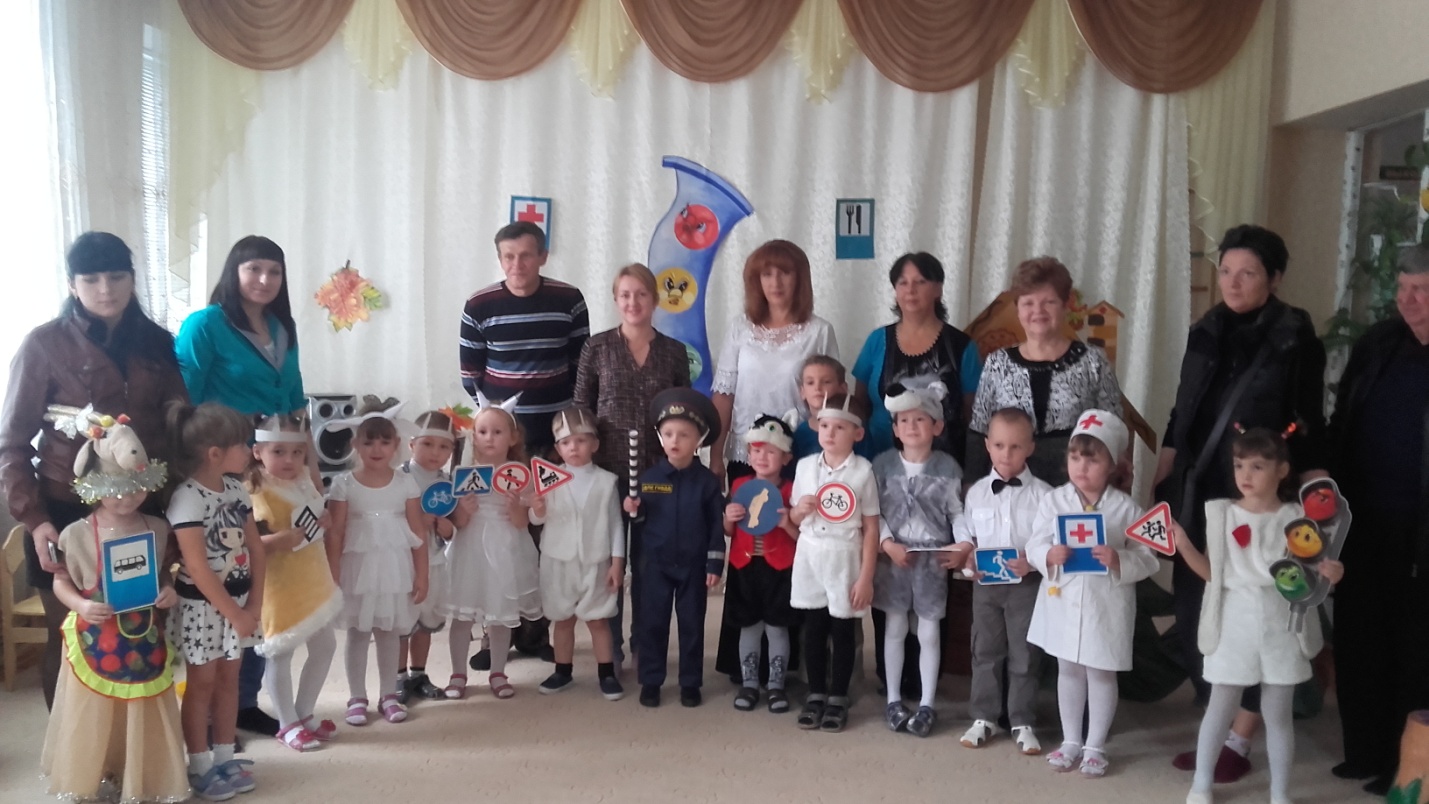                               Праздник «Волк и семеро козлят на дороге».	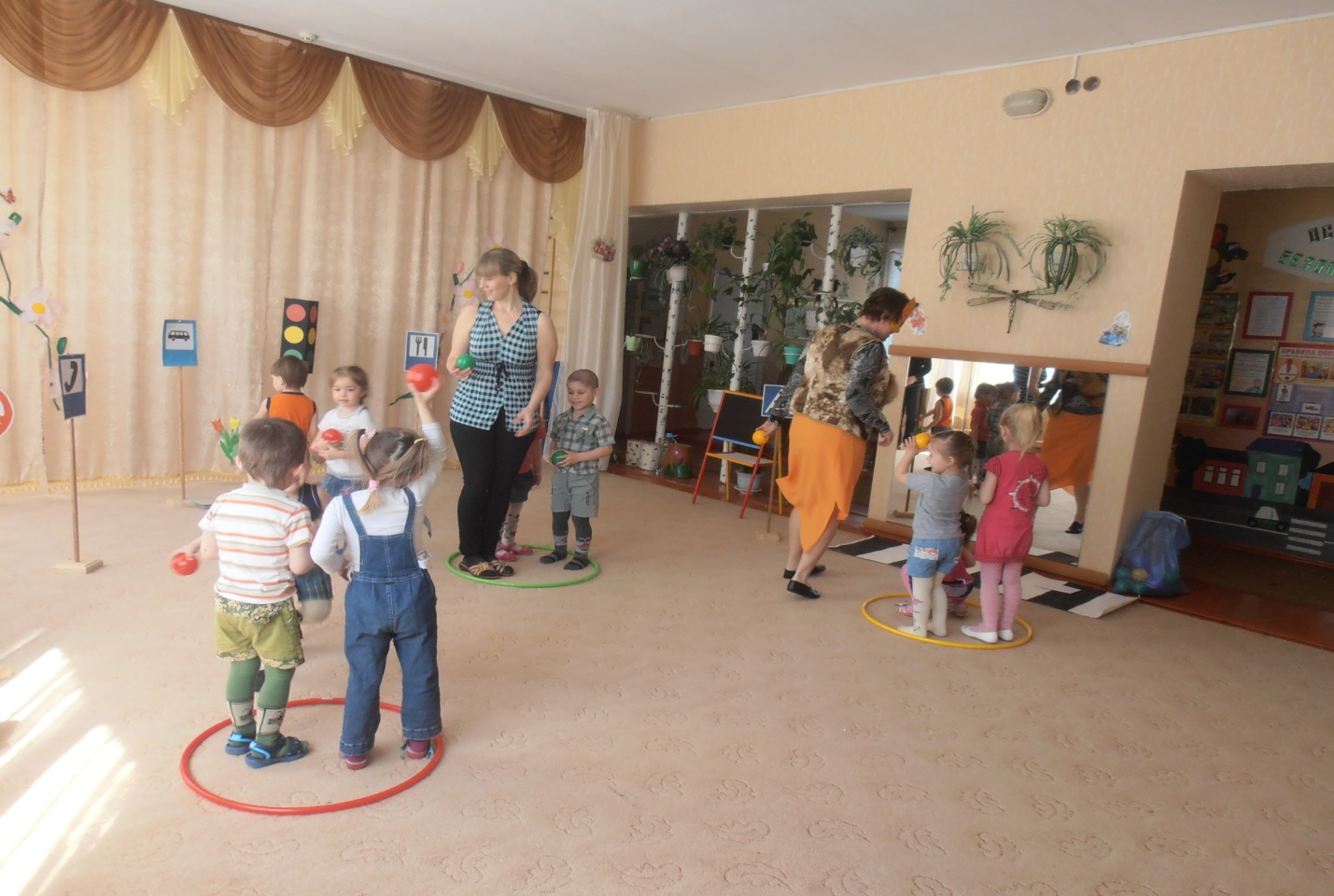                                             Развлечение «Наш друг - светофор».	Конкурс рисунков «Цветные автомобили».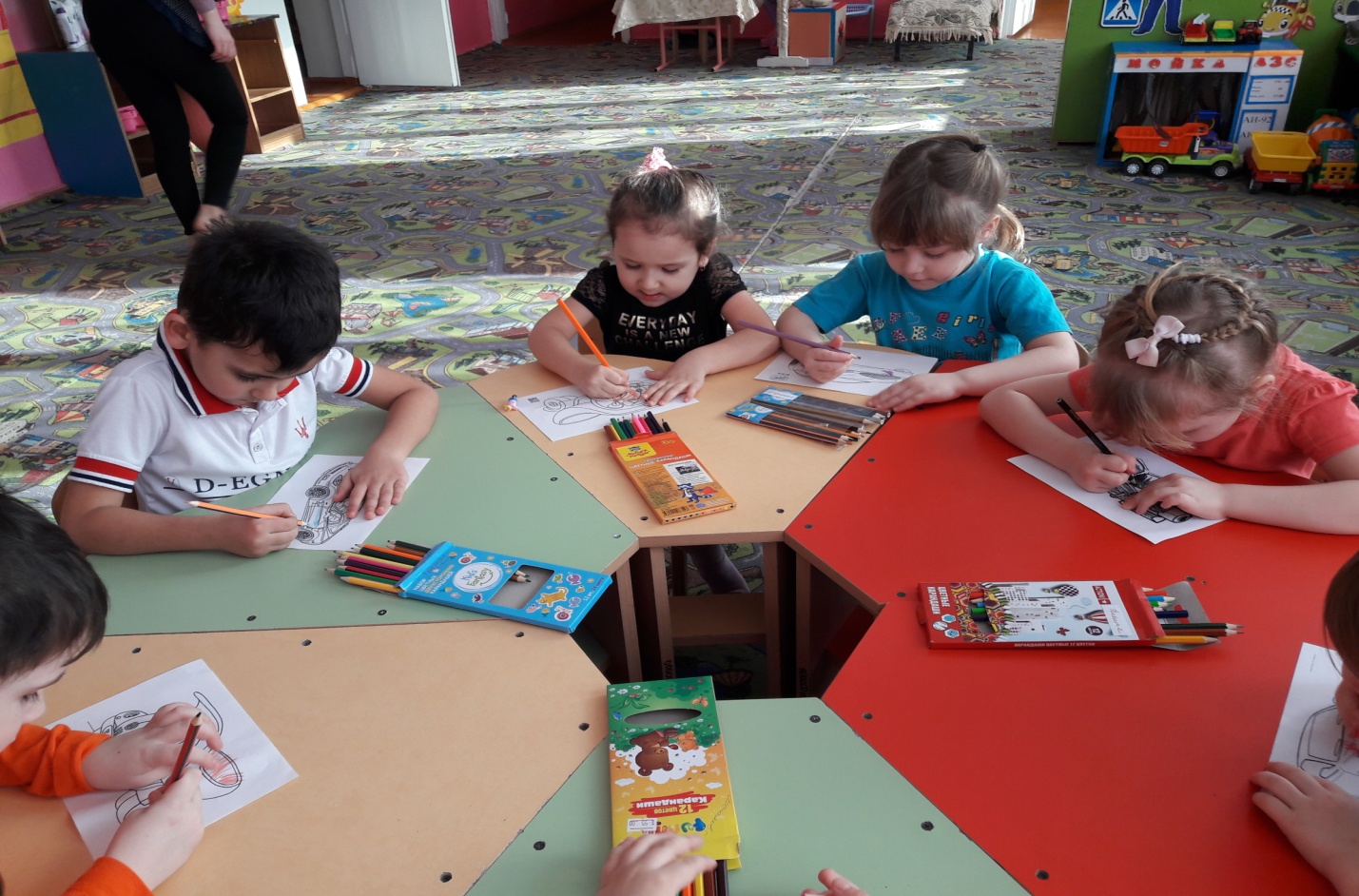 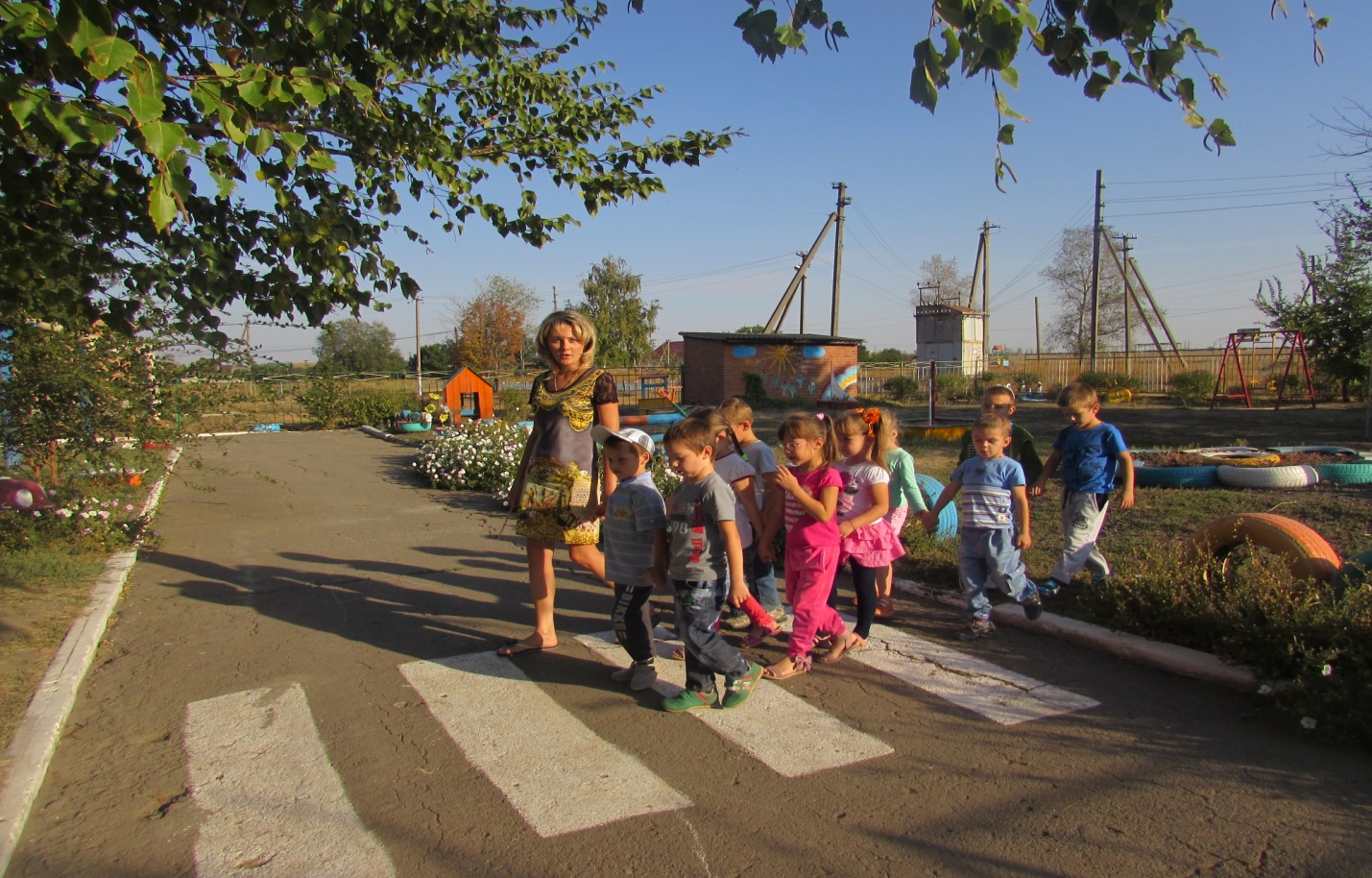                                       «Учимся переходить дорогу».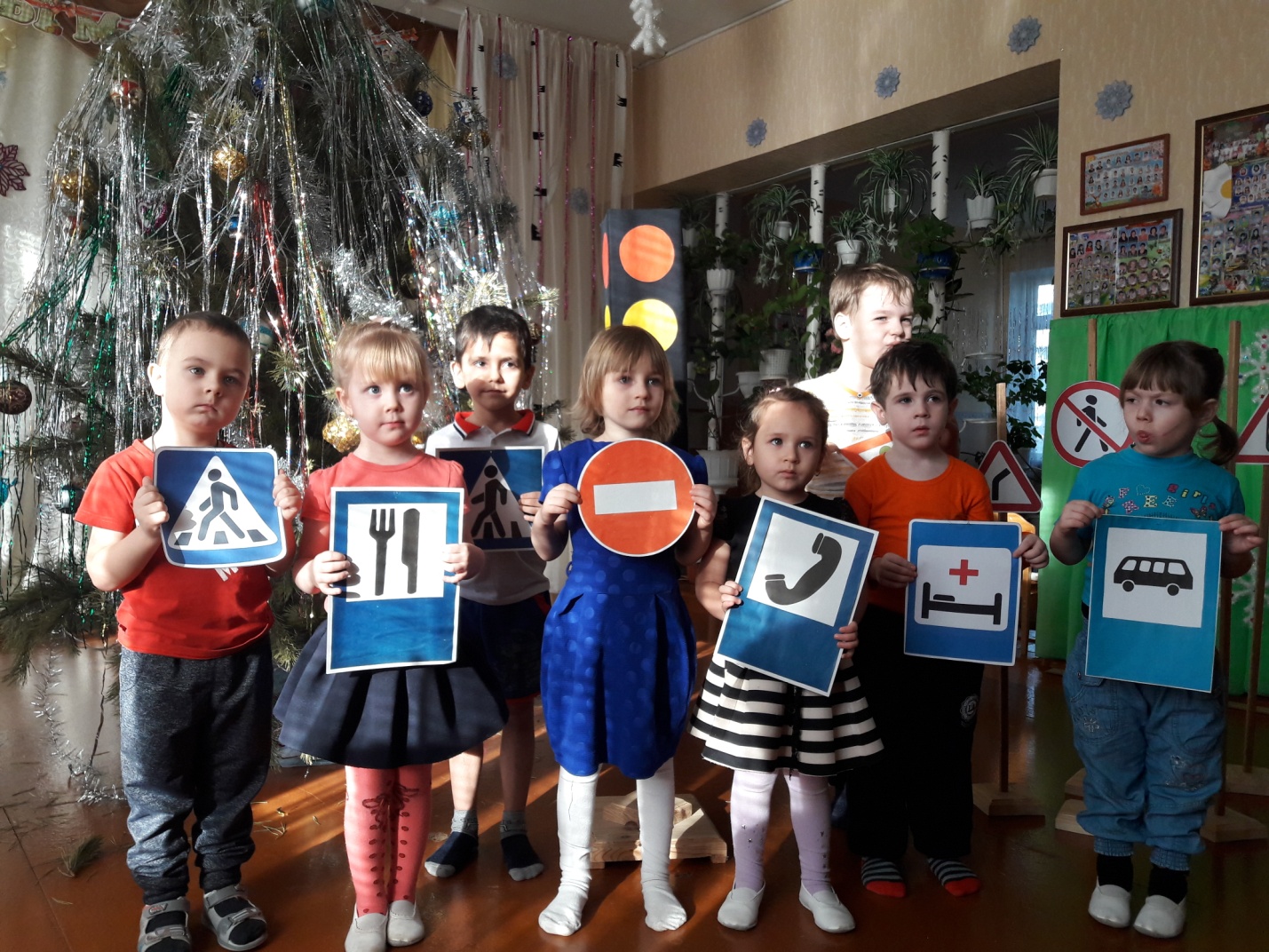 «Новогоднее путешествие в страну дорожных знаков».